Worship Servants This MorningGuest Pastor:				Rev John Saethre     Pianist:  	 			Mary Ann GrovenScripture / Prayers Reader:	Darald BothunThanks for worshiping with us this evening. Your presence is your gift to us. We pray that our Service of Worship is a blessing to you. Sealed by the Holy Spirit and marked with the cross of Christ forever we are -- praising, proclaiming and practicing  --  Emmanuel,   God  with  us,   in  daily  life!Emmanuel Lutheran Church	Emmanuel North 		3819 - 18th Avenue NW      		1965 Emmanuel Dr NW Rochester, MN 55901		(7601 - 18th Ave NW)Phone: 507-206-3048              Website: 	         www.emmanuelofrochester.org                Email Address:       EmmanuelRochesterNALC@gmail.com     Facebook page:      Emmanuel Lutheran Church of Rochester, MNNational Night OutFree Root Beer Floats and Fellowship will be enjoyed at Emmanuel North on Tuesday, August 1st starting at 5pm. Invite your families, friends and neighbors. Emmanuel Worship Service & Annual PicnicOn Sunday, August 20th our worship service will be held at Emmanuel North at 10am followed by our annual potluck picnic. Bring your lawn chairs, insect repellent and sun screen.          Invite  your  families,  friends  and  neighbors. NOTE: There will be NO Sat, Aug 19th service at Oasis.Men’s Bible Study In-PersonJoin us at Oasis Church each Wednesday at 11am, July 5th, 12th, 19th & 26th to study the Scriptures appointed for the week.Bulletin - Page 16 of 16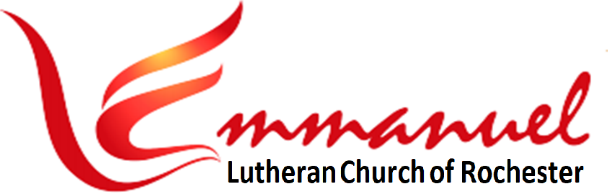 Worship – 5th Sunday of Pentecost   Sun, July 2nd, 2023 – 10amPastor:  Rev John Saethre	 	   With One Voice HymnalPianist:  Mary Ann Groven	  	   Bread of Life & CommunionScripture Reader: Darald Bothun 	   * indicates stand if ableBrief Order of Confession & ForgivenessP:  In the name of the Father and of the Son and of the Holy Spirit.C:  Amen.P:  Almighty God, to whom all hearts are open, all desires known, and from whom no secrets are hid: Cleanse the thoughts of our hearts by the inspiration of you Holy Spirit, that we may perfectly love you and worthily magnify your holy name, through Jesus Christ our Lord.                                                                  C:  Amen.P:  If we say we have no sin, we deceive ourselves, and the truth is not in us. But if we confess our sins, God who is faithful and just will forgive our sins and cleanse us from all unrighteousness.Most merciful God,C:  We confess that we are in bondage to sin and cannot free ourselves. We have sinned against you in thought, word, and deed, by what we have done and by what we have left undone. We have not loved you with our whole heart; we have not loved our neighbors as ourselves. For the sake of your Son, Jesus Christ, have mercy on us. Forgive us, renew us, and lead us, so that we may delight in your will and walk in your ways, to the glory of your holy name. 					      Amen.Bulletin - Page 1 of 16P: In the mercy of almighty God, Jesus Christ was given to die for us, and for his sake God forgives us all our sins. As a called and ordained minister of the Church of Christ, and by his authority, I therefore declare to you the entire forgiveness of all your sins in the name of the Father, and of the Son, and of the Holy Spirit.        C: Amen.                 Hymn:  Word of God, Come Down on Earth - WOV #716Verse 1	Word of God, Come Down on Earth,Liv-ing Rain from Heav’n De-scend-ing.Touch Our Hearts and Bring to BirthFaith and Hope and Love Un-end-ing.Word Al-might-y, We Re-vere You,Word Made Flesh, We Long to Hear You.Verse 2	Word E-ter-nal, Throned on High,Word That Brought to Life Cre-a-tion.Word That Came from Heav’n to Die,Cru-ci-fied for Our Sal-va-tion.Sav-ing Word, the World R-estor-ing,Speak to us, Your Love Out-pour-ing.Verse 3	Word That Caused Blind Eyes to See,Speak and Heal Our Mor-tal Blind-ness.Deaf We Are, Our Heal-er Be.Loose Our Tongues to Tell Your Kind-ness.Be Our Word in Pity Spo-ken. Heal the World, By Our Sin Bro-ken.Verse 4	Word That Speaks God's Ten-der Love,One With God Be-yond All Tell-ing.Word That Sends us from A-boveGod the Spir-it, With us Dwell-ing,Word of Truth, to All Truth Lead Us,Word of Life, With One Bread Feed Us.Bulletin - Page 2 of 16Holy Communion InvitationHoly Communion is the Lord’s Supper for the Lord’s People. “All are welcome to receive the Lord's Body and Blood who are baptized in the name of the Father and of the Son and of the     Holy Spirit and believe that Jesus Christ, crucified and risen,         is truly present in, with and under the forms of bread and wine for the forgiveness of sins, life and salvation.” Calendar ItemsTue,	July 4	    Independence Day Wed,	July 5	    Men’s Bible Study - 11am at Oasis Sat,	July 8	    Eve of Pentecost 6 Worship Service - 6pm Tue,	July 11	    Council Mtg – 4:30pm at Emmanuel North Wed,	July 12	    Men’s Bible Study - 11am at Oasis Sat,	July 15	    Eve of Pentecost 7 Service w/Communion 6pm Wed,	July 19	    Men’s Bible Study - 11am at Oasis Sat,	July 22    Eve of Pentecost 8 Worship Service - 6pmWed,	July 26    Men’s Bible Study - 11am at Oasis Sat,	July 29    Eve of Pentecost 9 Worship Service - 6pmTue,	Aug 1	    National Night Out – Emmanuel North Wed,	Aug 2	    Men’s Bible Study - 11am at Oasis Sat,	Aug 5      NOTE: No Worship Service at OasisSun,	Aug 6      Pentecost 10 Service at Emmanuel North – 10amWed,	Aug 9     Men’s Bible Study - 11am at Oasis Sat,	Aug 12    Eve of Pentecost 11 Worship Service - 6pmWed,	Aug 16    Men’s Bible Study - 11am at Oasis Sat,	Aug 19    NOTE: No Worship Service at OasisSun,	Aug 20    Pentecost 12 Service at Emmanuel North – 10am		    Followed by our annual pot luck picnic. Thrivent Choice DollarsIf you have Thrivent Products, go online to www.thrivent.org or call 1-800-847-4836  to designate your “Choice Dollars”.Bulletin - Page 15 of 16 Hymn:    America the Beautiful    Reclain #271V1	Oh, Beau-ti-ful for Spa-cious Skies,For Am-ber Waves of Grain,For Pur-ple Moun-tain Maj-es-tiesA-bove the Fruit-ed Plain.A-mer-ic-a,  A-mer-ic-a,God Shed His Grace on Thee,And Crown Thy Good with Broth-er-hoodFrom Sea to Shin-ing Sea.V2	Oh, Beau-ti-ful for Pil-grim Feet,Whose Stern, Im-pas-sioned StressA Thor-ough-fare of Free-dom BeatA-cross the Wil-der-ness.A-mer-ic-a,  A-mer-ic-a,God Mend Thine Ev-’ry Flaw,Con-firm Thy Soul in Self Con-trol,Thy Lib-er-ty in Law.V3	Oh, Beau-ti-ful For He-roes ProvedIn Lib-er-at-ing Strife,Who More Than Self Their Coun-try Loved,And Mer-cy More Than Life.A-mer-ic-a,  A-mer-ic-a,May God Thy Gold Re-fine,Till All Suc-cess Be No-ble-ness,And Ev-’ry Gain Di-vine.V4	Oh, Beau-ti-ful for Pa-triot DreamThat Sees Be-yond the YearsThine Al-a-bas-ter Cit-ies Gleam,Un-dimmed by Hu-man Tears.A-mer-ic-a,  A-mer-ic-a,God Shed His Grace on Thee,And Crown Thy Good with Broth-er-hoodFrom Sea to Shin-ing Sea.*DismissalP: Go in peace. Serve the Lord.                       C: Thanks be to God. Bulletin - Page 14 of 16*GreetingP:  The grace of our Lord Jesus Christ, the love of God and the Communion of the Holy Spirit Be with you all.  C:  And also with you. *KyrieP:    Ky – ri - e  e – le -  i- son: 	    C:  Lord, Have Mer-cyP:   Chri - ste  e – le – I - son: 	    C:  Christ , Have Mer-cy P:   Ky – ri - e  e – le -  i- son: 	    C:   Lord, Have Mer-cy Hymn of PraiseGlory to God, Glory to God, Glory to God in the Highest.Glory to God, Glory to God, And Peace to God’s People on Earth. Lord God, Heavenly King, Almighty God and Father,We Worship You, We Give You Thanks, We Praise You For Your Glory.Glory to God, Glory to God, Glory to God in the Highest.Glory to God, Glory to God, And Peace to God’s People on Earth.Lord, Jesus Christ, Only Son of the Father, Lord God, Lamb of God, You Take Away the Sin of the World,Have Mercy on Us.You Are Seated at the Right Hand of the Father, Receive Our Prayer.Glory to God, Glory to God, Glory to God in the Highest.Glory to God, Glory to God, And Peace to God’s People on Earth. For You Alone Are the Holy One, You Alone Are the Lord,You Alone Are the Most High, Jesus Christ, With the Holy Spirit,  In the Glory of God the Father.  Amen.Glory to God, Glory to God, Glory to God in the Highest.Glory to God, Glory to God, And Peace to God’s People on Earth. And Peace to God’s People on Earth.   Bulletin - Page 3 of 16* SalutationP: The Lord be with you.                                 C: And also with you.Prayer of the DayP:  Lord of all power and might, you are the author and giver of all good things. Graft into our hearts a love of your name. Increase in us true faith, nourish us with what is good, and watch over all who are in your care. Grant this, we pray, through your Son, Jesus Christ, our Lord, who lives with you and the Holy Spirit, one God, now and forever.                                                  C: Amen.1st Reading: Jeremiah 28:5-95The prophet Jeremiah spoke to Hananiah the prophet in the presence of the priests and all the people who were standing in the house of the Lord, 6and the prophet Jeremiah said, “Amen! May the Lord do so; may the Lord make the words that you have prophesied come true, and bring back to this place from Babylon the vessels of the house of the Lord, and all the exiles. 7Yet hear now this word that I speak in your hearing and in the hearing of all the people. 8The prophets who preceded you and me from ancient times prophesied war, famine, and pestilence against many countries and great kingdoms. 9As for the prophet who prophesies peace, when the word of that prophet comes to pass, then it will be known that the Lord has truly sent the prophet.” The Word of the Lord.                                         C: Thanks be to God.Bulletin - Page 4 of 16Post Communion PrayerP:  Let us pray:  Almighty God, you provide true bread from heaven, your Son, Jesus Christ, our Lord. Grant that we who have received the Sacrament of his body and blood may abide in him and he in us, that we may be filled with the power of his endless life, now and forever.                                                          C:  Amen. *BenedictionP:  As you go, may God go with you;May He go before you to show you the way;May He go behind you encourage you;May He go beside you to befriend you;Above you to watch over you;And within you to grant you His eternal peace.In the Name of the Father, and of the Son, and of the Holy Spirit.                                                       C:  Amen. Bulletin - Page 13 of 16*Lord’s Prayer:    Traditional VersionOur Father, Who Art in Heaven,Hallowed Be Thy Name,Thy Kingdom Come,  Thy Will Be Done, On Earth as it is in Heaven.Give Us This Day Our Daily Bread.And Forgive Us Our Trespasses,As We Forgive Those Who Trespass Against Us.And Lead Us Not into Temptation,But Deliver Us From Evil.For Thine is the Kingdom, And the Power, and the Glory,  Forever and Ever.  Amen.Lamb of GodLamb of God, You Take A-way the Sin of the World,Have Mer-cy on us.Lamb of God, You Take A-way the Sin of the World,Have Mer-cy on us.Lamb of God, You Take A-way the Sin of the World,Grant us Peace, Grant us Peace.Holy CommunionP: The body of Christ, given for you.P: The blood of Christ, shed for you.*Table BlessingP: The body and blood of our Lord Jesus Christ strengthen you and keep you in his grace.                                                         C:  Amen. *Canticle:   Thankful HeartsThank-ful Hearts and Voic-es Raise,Tell Ev-‘ry-one What God Has Done. Let All Who Seek the Lord Re-joiceAnd Bear Christ’s Ho-ly NameSend us With Your Prom-is-es, O GodAnd Lead us Forth in Joy With Shouts of Thanks-giv-ing.  Al-le-lu-ia. Bulletin - Page 12 of 16Psalm 119:153-160  (Read Responsively by Half Verse)153	Behold my affliction and deliver me,		For I do not forget your law.154	Plead my cause and redeem me;		According to your promise, give me life.155	Deliverance is far from the wicked,		For they do not study your statutes.156	Great is your compassion, O Lord;		Preserve my life, according to your judgments.157	There are many who persecute and oppress me,		Yet I have not swerved from your decrees.158	I look with loathing at the faithless,		For they have not kept your word.159	See how I love your commandments!		O Lord, in your mercy, preserve me.160	The heart of your word is truth;All your righteous judgments endure forevermore.Bulletin - Page 5 of 162nd Reading: Romans 7:1-131Do you not know, brothers — for I am speaking to those who know the law — that the law is binding on a person only as long as he lives? 2For a married woman is bound by law to her husband while he lives, but if her husband dies she is released from the law of marriage. 3Accordingly, she will be called an adulteress if she lives with another man while her husband is alive. But if her husband dies, she is free from that law, and if she marries another man she is not an adulteress. 4Likewise, my brothers, you also have died to the law through the body of Christ, so that you may belong to another, to him who has been raised from the dead, in order that we may bear fruit for God. 5For while we were living in the flesh, our sinful passions, aroused by the law, were at work in our members to bear fruit for death. 6But now we are released from the law, having died to that which held us captive, so that we serve in the new way of the Spirit and not in the old way of the written code. 7What then shall we say? That the law is sin? By no means! Yet if it had not been for the law, I would not have known sin. For I would not have known what it is to covet if the law had not said, “You shall not covet.” 8But sin, seizing an opportunity through the commandment, produced in me all kinds of covetousness. For apart from the law, sin lies dead. 9I was once alive apart from the law, but when the commandment came, sin came alive and I died. 10The very commandment that promised life proved to be death to me. 11For sin, seizing an opportunity through the commandment, deceived me and through it killed me. 12So the law is holy, and the commandment is holy and righteous and good. 13Did that which is good, then, bring death to me? By no means! It was sin, producing death in me through what is good, in order that sin might be shown to be sin, and through the commandment might become sinful beyond measure.The Word of the Lord.                     C: Thanks be to God. Bulletin - Page 6 of 16Offertory Prayer of ThanksP: 	Let us pray:			      Merciful God,C:	We offer with joy and thanksgiving what you have first given us — ourselves, our time, and our possessions — signs of your gracious love. Receive them for the sake of him who offered himself for us, Jesus Christ our Lord.  Amen. The Great ThanksgivingP:	The Lord be with you.C: 	And also with you.	                            P: 	Lift up your hearts.C: 	We lift them to the Lord.                      P: 	Let us give thanks to the Lord, our GodC: 	It is right to give him thanks & praiseP: 	It is indeed right and salutary…….    	to praise your name and join their unending hymn:Unending HymnC: 	Ho-ly, ho-ly, ho-ly Lord,  God of pow-er and might.     	      Hea-ven and earth are full of your glo-ry,            Ho-san-na in the high-est.     	Bless-ed is he who comes in the name of the Lord     	      Ho-san-na in the high-est, Ho-san-na in the high-est. *Eucharistic PrayerIn the night in which he was betrayed, our Lord Jesus took bread, and gave thanks, broke it and gave it to his disciples, saying, “Take and eat, this is my body, given for you. Do this for the remembrance of me.” Again, after supper, he took the cup, gave thanks, and gave it for all to drink, saying, “This cup is the new covenant in my blood, shed for you and for all people for the forgiveness of sin. Do this for the remembrance of me.”                                            C:  Amen. Bulletin - Page 11 of 16For FreedomGracious Lord, in Christ you have set us free from the power of sin and death and raised us to new life in him. Teach us to treasure the freedoms and independence which we are privileged to enjoy in this country. Help us to use them for the good of all.Lord, in your mercy, 			C: Hear our prayer. For the SickGod of compassion, strengthen with your healing power those whose names we bring to you in prayer. Look upon those who are sick and surround them with your love;  We especially lift up those we name before you aloud or in our hearts:       [NAMES] Send them men and women skilled in using your good gifts of medicine. By your Spirit, move us to be among the instruments you use to offer comfort where we have the opportunity. Lord, in your mercy, 			 C: Hear our prayer. P:  Into your hands, almighty God, we commend all for whom       we pray; trusting in your abundant mercy, through Jesus Christ, our Savior.                                       	C: Amen.Sharing the PeaceP: The peace of the Lord be with you always.C: And also with you.         (Offerings Gathered & Presented)Offertory HymnLet the Vine-yards Be Fruit-ful, LordAnd Fill to the Brim Our Cup of Bless-ing.Gath-er a Har-vest from the Seeds That Were Sown,That We May Be Fed with the Bread of Life.Gath-er the Hopes and Dreams of All.U-nite Them with the Prayers We Of-fer Now.Grace Our Ta-ble with Your Pres-ence, Lord,And Give us a Fore-taste of the Feast to Come. Bulletin - Page 10 of 16*Gospel Verse: “Al-le-lu-ia”C:   Al-le-lu-ia, Lord, to Whom Shall We Go? Al-le-lu-ia,  You  Have  the  Words  of  E-ter-nal  Life,  Al-le-lu-ia, Al-le-lu-ia. *Gospel Reading: Matthew 10:34-42P: The Holy Gospel According to St Matthew the 10th Chapter.C: Glory to you, O Lord.		      			             34Jesus said to the disciples, “Do not think that I have come to bring peace to the earth. I have not come to bring peace, but a sword. 35For I have come to set a man against his father, and a daughter against her mother, and a daughter-in-law against her mother-in-law. 36And a person’s enemies will be those of his own household. 37Whoever loves father or mother more than me is not worthy of me, and whoever loves son or daughter more than me is not worthy of me. 38And whoever does not take his cross and follow me is not worthy of me. 39Whoever finds his life will lose it, and whoever loses his life for my sake will find it. 40Whoever receives you receives me, and whoever receives me receives him who sent me. 41The one who receives a prophet because he is a prophet will receive a prophet’s reward, and the one who receives a righteous person because he is a righteous person will receive a righteous person’s reward. 42And whoever gives one of hese little ones even a cup of cold water because he is a disciple, truly, I say to you, he will by no means lose his reward.”The Gospel of the Lord.                            C: Praise to you, O Christ.****************  Sermon:  Rev John Saethre  *****************Bulletin - Page 7 of 16Hymn:    Great is Thy Faithfulness    WOV #771V1	Great is Thy Faith-ful-ness, O God My Fa-ther.There is No Sha-dow of Turn-ing with Thee.Thou Chang-est Not, Thy Com-pas-sions, They Fail Not.As Thou Hast Been, Thou For-ev-er Will Be.Ref	Great is Thy Faith-ful-ness, Great is Thy Faith-ful-ness.Morn-ing by Morn-ing New Mer-cies I See.All I Have Need-ed Thy Hand Hath Pro-vid-ed.Great is Thy Faith-ful-ness, Lord, Un-to Me.V2	Sum-mer and Win-ter and Spring-time and Har-vest.Sun, Moon and Stars in Their Cours-es A-bove.Join with All Nature in Man-i-fold Wit-nessTo Thy Great Faith-ful-ness, Mer-cy and Love.Ref	Great is Thy Faith-ful-ness, Great is Thy Faith-ful-ness.Morn-ing by Morn-ing New Mer-cies I See.All I Have Need-ed Thy Hand Hath Pro-vid-ed.Great is Thy Faith-ful-ness, Lord, Un-to Me.V3	Par-don for Sin and a Peace That En-dur-eth.Thine Own Dear Pres-ence to Cheer and to Guide,Strength for To-day and Bright Hope for To-mor-row,Bless-ings All Mine with Ten Thou-sand Be-side.Ref	Great is Thy Faith-ful-ness, Great is Thy Faith-ful-ness.Morn-ing by Morn-ing New Mer-cies I See.All I Have Need-ed Thy Hand Hath Pro-vid-ed.Great is Thy Faith-ful-ness, Lord, Un-to Me.Bulletin - Page 8 of 16*Apostles’ Creed   I Believe in God, the Father Almighty,   Creator of Heaven and Earth.   I Believe in Jesus Christ,  His Only Son,  Our Lord.   He Was Conceived by the Power of the Holy Spirit   And Born of the Virgin Mary. He Suffered Under Pontius Pilate,   Was Crucified, Died, and Was Buried. He Descended into Hell.   On the Third Day He Rose Again. He Ascended Into Heaven,   And is Seated at the Right Hand of the Father.   He Will Come Again to Judge the Living and the Dead.   I Believe in the Holy Spirit,        the Holy catholic Church,   The Communion of Saints,         the Forgiveness of Sins,   The Resurrection of the Body,   and the Life Everlasting. AmenPrayers of the ChurchLet us pray for the whole people of God in Christ Jesus, and for all people according to their needs. 	(A brief silence)For Teachers of the WordGracious Father, give speech and wisdom to those whom you have called to teach your sacred Word. Fill them with your Spirit and inspire them with your power that they may speak for you. Open the ears and hearts of all who hear the message of your servants, that your promise would engender faith within them. Lord, in your mercy, 			C: Hear our prayer. For Favorable Growing ConditionsLord of creation, you are the source of all blessings. We ask that you would grant favorable growing conditions to those who farm the land and provide food for your children around the world. Bring rain to areas of drought and sunshine to nurture growth, and make our farms fruitful.Lord, in your mercy, 			C: Hear our prayer.Bulletin - Page 9 of 16